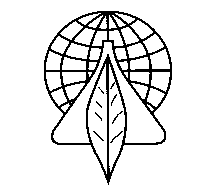 74th Tobacco Science Research ConferenceINSTRUCTIONS FOR THE PREPARATION OF ABSTRACTSCHOOSE ONE:                      Oral	Poster	     Workshop (see below)	
PRESENTING AUTHOR:  FAMILY NAME should be in all caps.   Name: Jane H. DOE  Company/Affiliation: Acme Tobacco Company   Address: Anywhere, WA 11111 USA   Telephone: +1-999-888-1111   Email: jane@acmetobacco.comADDITIONAL  AUTHORS: Please type the name, institutional affiliation and location (city, state, country) for each additional author in the cell below.    John Doe, Acme Tobacco Company; Anywhere, WA ,USABob Smith, First Filters; Inc. Bigtown, WA USANOTE: List the affiliation of each author. If multiple authors have the same affiliation, list that affiliation only once.  Use the following format: John M. Smith, Jane E. Doe; Acme Tobacco Company, Anywhere, WA, USA and Jack Q. Public; General Testing Company, Mytown, WA, USAORAL PRESENTATION SESSION TOPIC: Please select your 1st and 2nd choices for the session topic.  Final assignment will be made by the Editorial Committee.  First choice:						Second choice: Agronomy						 Agronomy Toxicology and in vitro Studies			 Toxicology and in vitro Studies Regulation and Quality 				 Regulation and Quality Method Development/Smoke Chemistry		 Method Development/Smoke Chemistry Materials/Manufacturing/Finished Product		 Materials/Manufacturing/Finished Product eCigarettes/Alternative Cigarettes			 eCigarettes/ Alternative Cigarettes Smokeless Tobacco Products			 Smokeless Tobacco Products Human Smoking/Clinical Studies/Biomarkers		 Human Smoking/ Clinical Studies/ Bio Markers Other: Cigarette DesignWORKSHOP SESSION TOPIC: Instead of a traditional technical session, these are 45 minutes interactive workshop/lecture sessions which must be technical, not commercial, presentations. See notes in the “Abstract” section below regarding the required detailed outline. Please check the appropriate box(es).  Final assignments will be made by the Editorial Committee. Cigarette Component & Design Features Tobaccos & Flavorings eCigarettes & Alternative Products Regulatory & Product Stewardship Statistical & Data Analysis Scientific Instrument & Methodology Other:      POSTER SESSION: See instructions for poster requirements at www.tsrcinfo.com.ABSTRACT: Title:  Cut and paste your title in the cell below. INFLUENCE OF TIPPING PERFORATION TYPE ON CIGARETTE PERFORMANCE.Please type, or cut/paste, your abstract in the section below.  The abstract must include a brief description of the objectives, the methods used, the results and their implications.   The editorial committee reviews and accepts papers based on the abstract. Very short or vague abstracts will not be accepted.Use 12-point fonts, Arial or Courier if possible.The abstract should be no longer than 275 words in lengthAbstracts must be submitted electronically via e-mail to editorial@TSRCinfo.com.Type or paste in the information, save it to your computer and then attach the completed template to your e-mail submission. Abstracts must be received no later than May 25, 2020. Confirmation of receipt of the abstract will be provided to the principal author via e-mail. If you do not receive confirmation of receipt by June 1st, assume the abstract was not received and contact editorial@TSRCinfo.com.  Only PowerPoint presentations may be used at the conference. If you require other provisions, please contact the Editorial Committee no later than August 1, 2020.16:9 will be the standard PowerPoint format, though 4:3 format can be projected.Company logo is permitted ONLY on title slide.The maximum presentation time is 20 minutes including questions and answers.Abstract: Cut and paste your abstract (Workshops must also include a detailed outline) in the cell below. Cigarettes were made with tipping perforated via mechanical, electrostatic, and microlaser processes and with nonporous tippings perforated post-production with the on-line laser to investigate causes for smoke yield differences which have been previously shown to arise from different vent designs. Filter efficiency differences owing to vent designs have been proposed as the cause for these yield differences. In the present work, smoke yields of the on-line laser perforated products were higher than those observed with cigarettes with pre-perforated vent designs at comparable nominal dilution levels over a range of 0 to 60%. Filter efficiency measurements of upstream and downstream filter segments did not show differences owing to vent designs. Air dilution measured during smoking showed that the dilution of the laser-perforated products was lower than that found for the pre-perforated products. The differences found in dilution during smoking accounted for the smoke yield differences noted, and were attributed to a difference in the flow dependence of ventilation between the two tipping types. PERMISSION TO PUBLISH AND REPRINT: (Required for each abstract or poster submission)The undersigned is the owner of the copyright in the PAPER and abstract (“Submissions”) or is authorized to grant the following permissions on behalf of the copyright owner(s). Permission is granted to (1) the Tobacco Science Research Conference (TSRC) to publish the Submissions in all media now or hereafter known, including print, electronic and digital media (including posting of the abstract on industry-related web sites such as CORESTA); and, (2) to all persons whom TSRC makes a copy of either of the Submissions available to reproduce them for private purposes in multiple copies made by any means now or hereafter known, including photocopying, downloading, electronic or digital copying. This permission includes authorization to include the PowerPoint slides or Poster file on a post-conference CD distributed to all attendees and/or on industry-related web sites such as websites maintained by CORESTA.Electronic Signature:   Jane H. Doe   Date of Submission:   21 March 2019   